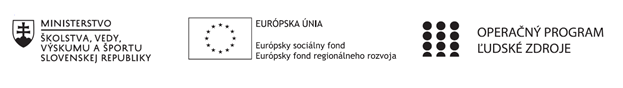 Správa o činnosti pedagogického klubu Príloha:Prezenčná listina zo stretnutia pedagogického klubuPokyny k vyplneniu Správy o činnosti pedagogického klubu:Prijímateľ vypracuje správu ku každému stretnutiu pedagogického klubu samostatne. Prílohou správy je prezenčná listina účastníkov stretnutia pedagogického klubu. V riadku Prioritná os – VzdelávanieV riadku špecifický cieľ – uvedie sa v zmysle zmluvy o poskytnutí nenávratného finančného príspevku (ďalej len "zmluva o NFP")V riadku Prijímateľ -  uvedie sa názov prijímateľa podľa zmluvy o poskytnutí nenávratného finančného príspevku V riadku Názov projektu -  uvedie sa úplný názov projektu podľa zmluvy NFP, nepoužíva sa skrátený názov projektu V riadku Kód projektu ITMS2014+ - uvedie sa kód projektu podľa zmluvy NFPV riadku Názov pedagogického klubu (ďalej aj „klub“) – uvedie sa  názov klubu V riadku Dátum stretnutia/zasadnutia klubu -  uvedie sa aktuálny dátum stretnutia daného klubu učiteľov, ktorý je totožný s dátumom na prezenčnej listineV riadku Miesto stretnutia  pedagogického klubu -uvedie sa miesto stretnutia daného klubu učiteľov, ktorý je totožný s miestom konania na prezenčnej listineV riadku Meno koordinátora pedagogického klubu – uvedie sa celé meno a priezvisko koordinátora klubuV riadku Odkaz na webové sídlo zverejnenej správy – uvedie sa odkaz / link na webovú stránku, kde je správa zverejnenáV riadku  Manažérske zhrnutie – uvedú sa kľúčové slová a stručné zhrnutie stretnutia klubuV riadku Hlavné body, témy stretnutia, zhrnutie priebehu stretnutia -  uvedú sa v bodoch hlavné témy, ktoré boli predmetom stretnutia. Zároveň sa stručne a výstižne popíše priebeh stretnutia klubuV riadku Závery o odporúčania –  uvedú sa závery a odporúčania k témam, ktoré boli predmetom stretnutia V riadku Vypracoval – uvedie sa celé meno a priezvisko osoby, ktorá správu o činnosti vypracovala  V riadku Dátum – uvedie sa dátum vypracovania správy o činnostiV riadku Podpis – osoba, ktorá správu o činnosti vypracovala sa vlastnoručne   podpíšeV riadku Schválil - uvedie sa celé meno a priezvisko osoby, ktorá správu schválila (koordinátor klubu/vedúci klubu učiteľov) V riadku Dátum – uvedie sa dátum schválenia správy o činnostiV riadku Podpis – osoba, ktorá správu o činnosti schválila sa vlastnoručne podpíše.Príloha správy o činnosti pedagogického klubu              PREZENČNÁ LISTINAMiesto konania stretnutia: Základná škola A. Sládkoviča, Sliač, Pionierska 9, 96231Dátum konania stretnutia: 24.10.2019Trvanie stretnutia: od 13:00 hod	do 16:00 hod	Zoznam účastníkov/členov pedagogického klubu:Meno prizvaných odborníkov/iných účastníkov, ktorí nie sú členmi pedagogického klubu  a podpis/y:Prioritná osVzdelávanieŠpecifický cieľ1.1.1 Zvýšiť inkluzívnosť a rovnaký prístup ku kvalitnému vzdelávaniu a zlepšiť výsledky a kompetencie detí a žiakovPrijímateľZákladná škola A. Sládkoviča, Sliač, Pionierska 9, 96231Názov projektuZvýšenie kvality vzdelávania na Základnej škole A. Sládkoviča SliačKód projektu  ITMS2014+312011S553Názov pedagogického klubu Pedagogický klub - rozvoja čitateľskej gramotnosti u detí so ŠVVPDátum stretnutia  pedagogického klubu24.10.2019Miesto stretnutia  pedagogického klubuZákladná škola A. Sládkoviča, Sliač, Pionierska 9, 96231Meno koordinátora pedagogického klubuIng. Lucia HöherováOdkaz na webové sídlo zverejnenej správy....................Manažérske zhrnutie:Pedagogický asistent a jeho úloha pri vzdelávaní žiakov so ŠVVP.Otázky, diskusia a výmena skúseností.Hlavné body, témy stretnutia, zhrnutie priebehu stretnutia:Hlavnou témou druhého októbrového stretnutia pedagogického klubu rozvoja čitateľskej gramotnosti u detí so ŠVVP bola problematika pedagogického asistenta a jeho úlohy pri vzdelávaní žiakov so ŠVVP. Tému sme považovali za dôležitú nakoľko na ZŠ A. Sládkoviča pôsobí momentálne 
9 pedagogických zamestnancov (či už na plný alebo čiastočný úväzok) na pozícii pedagogický asistent. Legislatívne sme si vymedzili pozíciu asistenta učiteľa podľa školského zákona a uviedli sme si ostatné právne normy, ktoré upravujú túto oblasť.Ozrejmili sme si, že zriadenie pracovného miesta asistent učiteľa v škole nie je viazané na počet žiakov so zdravotným znevýhodnením v triede, ale na stupeň a mieru ich postihnutia. Asistent učiteľa je pedagogickým zamestnancom školy, ktorý podľa požiadaviek učiteľa môže so žiakom pracovať aj samostatne. Asistent učiteľa s pomocou špeciálneho pedagóga a školského psychológa pomáha skvalitňovať vyučovací proces žiaka so zdravotným znevýhodnením alebo s nadaním.Následne sme si prečítali článok ohľadne práce dlhoročnej asistentky učiteľa Renaty Hromasovej, ktorá bežné povinnosti asistenta zhrnula do niekoľkých bodov, ktoré sme si rozobrali. Podľa nej „je asistent učiteľa ako most medzi žiakom, s ktorým pracuje a ďalšími žiakmi v triede a medzi ním a učiteľom“. Podľa Hromasovej „medzi žiakom a asistentom sa skôr či neskôr vytvára určitý druh dôvery, akýsi hlbší vzťah. Aby si asistent získal rešpekt a dôveru aj ďalších detí v triede, potrebuje podporu učiteľa, jeho plnú dôveru a priestor na svoju prácu. Ak deti vidia, že asistent je pre učiteľa kolega a autorita, preberú tento model tiež. Otvorený, tvorivý asistent s rýchlym odhadom situácie 
a dôsledným správaním je pomocníkom pre učiteľa a tvorcom dobrej atmosféry v triede.“Potom sme pracovali s materiálom, ktorého autorkou je PaedDr. Daša Sitková, PhD „Skúsenosti so spoluprácou učiteľa a pedagogického asistenta na primárnom stupni ZŠ“. Materiál bol zostavovaný na základe skúseností  z pedagogickej praxe a vydaný Metodicko-pedagogickým centrom, Bratislava.Prebrali sme časti venujúce sa pedagogickej asistencii, profesii a kompetenčnému profilu pedagogického asistenta a následne sme sa zo spracovaného materiálu venovali časti „Význam spolupráce učiteľa a pedagogického asistenta“ a najmä popísaným ukážkam ich efektívnej spolupráce v rámci jednotlivých predmetov prvého stupňa.Následne až do konca stretnutia si členky klubu vymieňali svoje postrehy, skúsenosti, popisovali používané metódy a riešenia problémových situácií u žiakov so ŠVVP, ktoré sa im osvedčili v rámci spolupráce s asistentmi učiteľa v rámci jednotlivých predmetov prvého stupňa.Závery a odporúčania:Vzhľadom k skutočnosti, že detí so ŠVVP na ZŠ A. Sládkoviča z roka na rok pribúda a skutočnosti, že na škole momentálne pracuje 9 asistentov učiteľa (1 asistent vychovávateľa), pričom ide o relatívne novú pozíciu v rámci pedagogickej praxe SR, odporúčame pre zefektívnenie spolupráce medzi učiteľmi a asistentmi oboznámiť pedagogických zamestnancov ZŠ s dostupným informačným materiálom k tejto problematike „Skúsenosti so spoluprácou učiteľa a pedagogického asistenta na primárnom stupni ZŠ“, ktoré vydalo Metodicko-pedagogické centrum, Bratislava. Materiál obsahuje užitočné informácie i ďalšie odkazy na dostupnú literatúru z oblasti integrácie, inklúzie a práce pedagogického asistenta. https://mpc-edu.sk/sites/default/files/projekty/vystup/15_ops_sitkova_dasa_-_skusenosti_so_spolupracou_ucitela_a_pedagogickeho_asistenta_na_primarnom_stupni_zs.pdfDo pozornosti pedagogických zamestnancov dávame aj nasledujúci článok:https://eduworld.sk/cd/jaroslava-konickova/3327/co-robi-asistent-ucitela-skusenosti-asistentky-s-dlhorocnou-praxouVypracoval (meno, priezvisko)Ing. Lucia HöherováDátum24.10.2019PodpisSchválil (meno, priezvisko)Mgr. Darina HöherováDátum24.10.2019PodpisPrioritná os:VzdelávanieŠpecifický cieľ:1.1.1 Zvýšiť inkluzívnosť a rovnaký prístup ku kvalitnému vzdelávaniu a zlepšiť výsledky a kompetencie detí a žiakovPrijímateľ:Základná škola A. Sládkoviča, Sliač, Pionierska 9, 96231Názov projektu:Zvýšenie kvality vzdelávania na Základnej škole A. Sládkoviča SliačKód ITMS projektu:312011S553Názov pedagogického klubu:Pedagogický klub - rozvoja čitateľskej gramotnosti u detí so ŠVVPč.Meno a priezviskoPodpisInštitúcia1.Ing. Lucia HöherováZákladná škola A. Sládkoviča, Sliač, Pionierska 9, 962312.Mgr. Eva LicháZákladná škola A. Sládkoviča, Sliač, Pionierska 9, 962313.Mgr. Dana BrestovanskáZákladná škola A. Sládkoviča, Sliač, Pionierska 9, 962314.Mgr. Renata MartinskáZákladná škola A. Sládkoviča, Sliač, Pionierska 9, 962315.Mgr. Alexandra MihálováZákladná škola A. Sládkoviča, Sliač, Pionierska 9, 962316.Mgr. Ingrid MajerskáZákladná škola A. Sládkoviča, Sliač, Pionierska 9, 962317.Mgr. Darina HöherováZákladná škola A. Sládkoviča, Sliač, Pionierska 9, 962318.Mgr. Mariana SlávikováZákladná škola A. Sládkoviča, Sliač, Pionierska 9, 96231č.Meno a priezviskoPodpisInštitúcia